扫码关注获取园艺领域最新资讯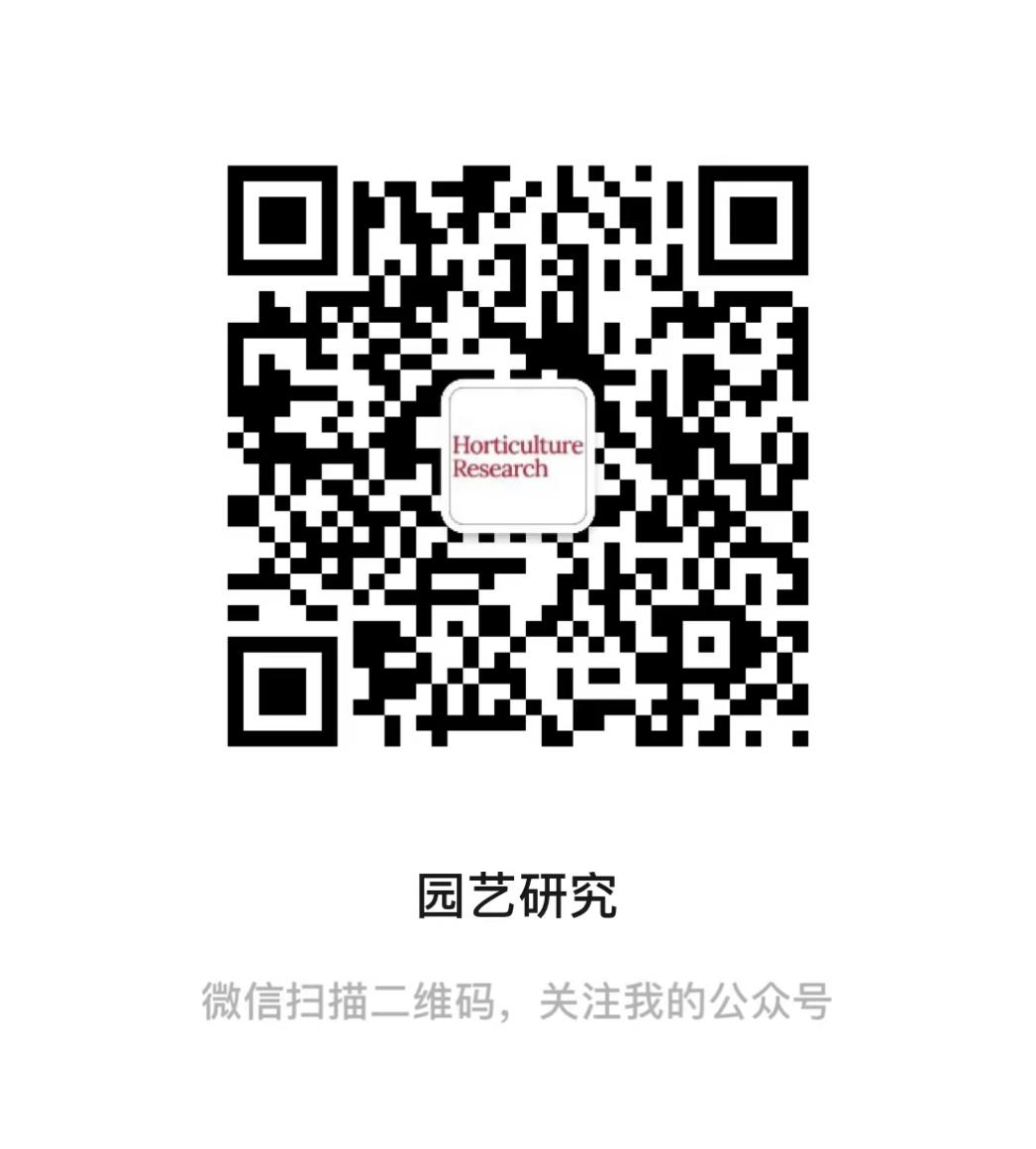 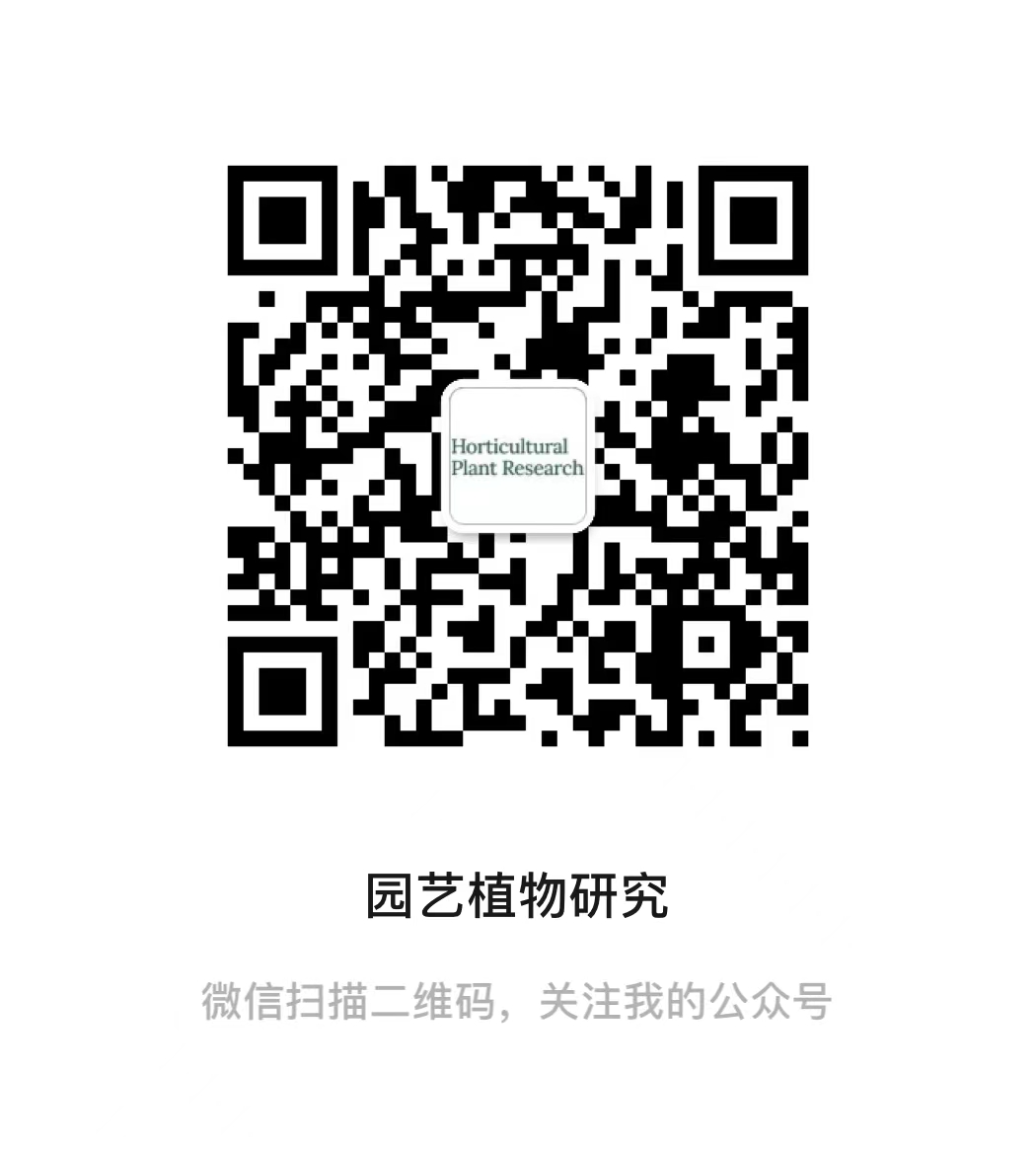 扫码进群，抽取园艺研究精美周边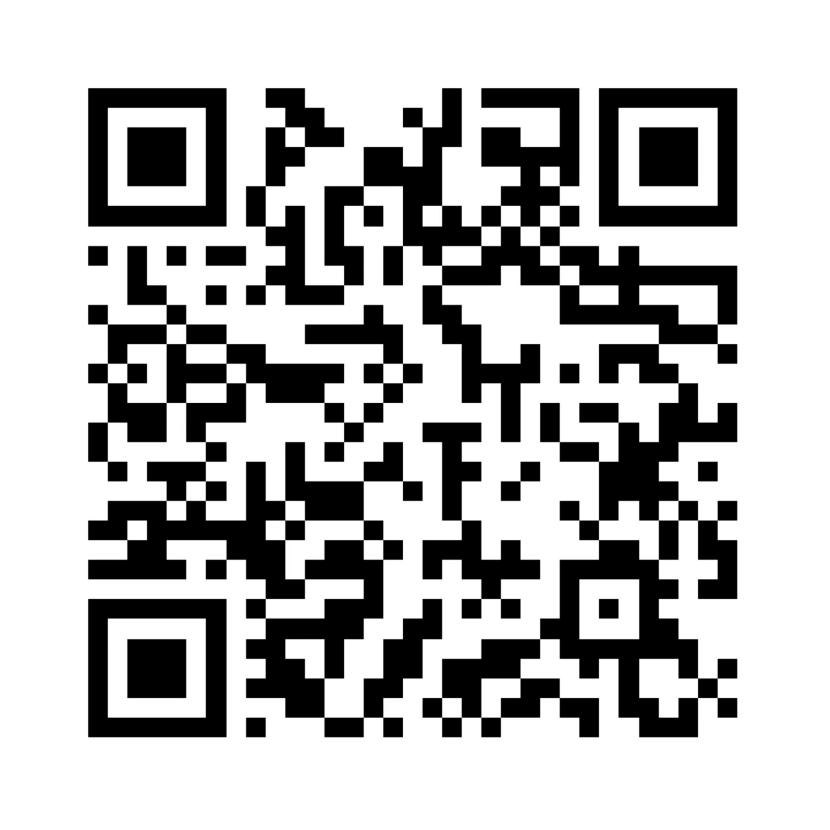 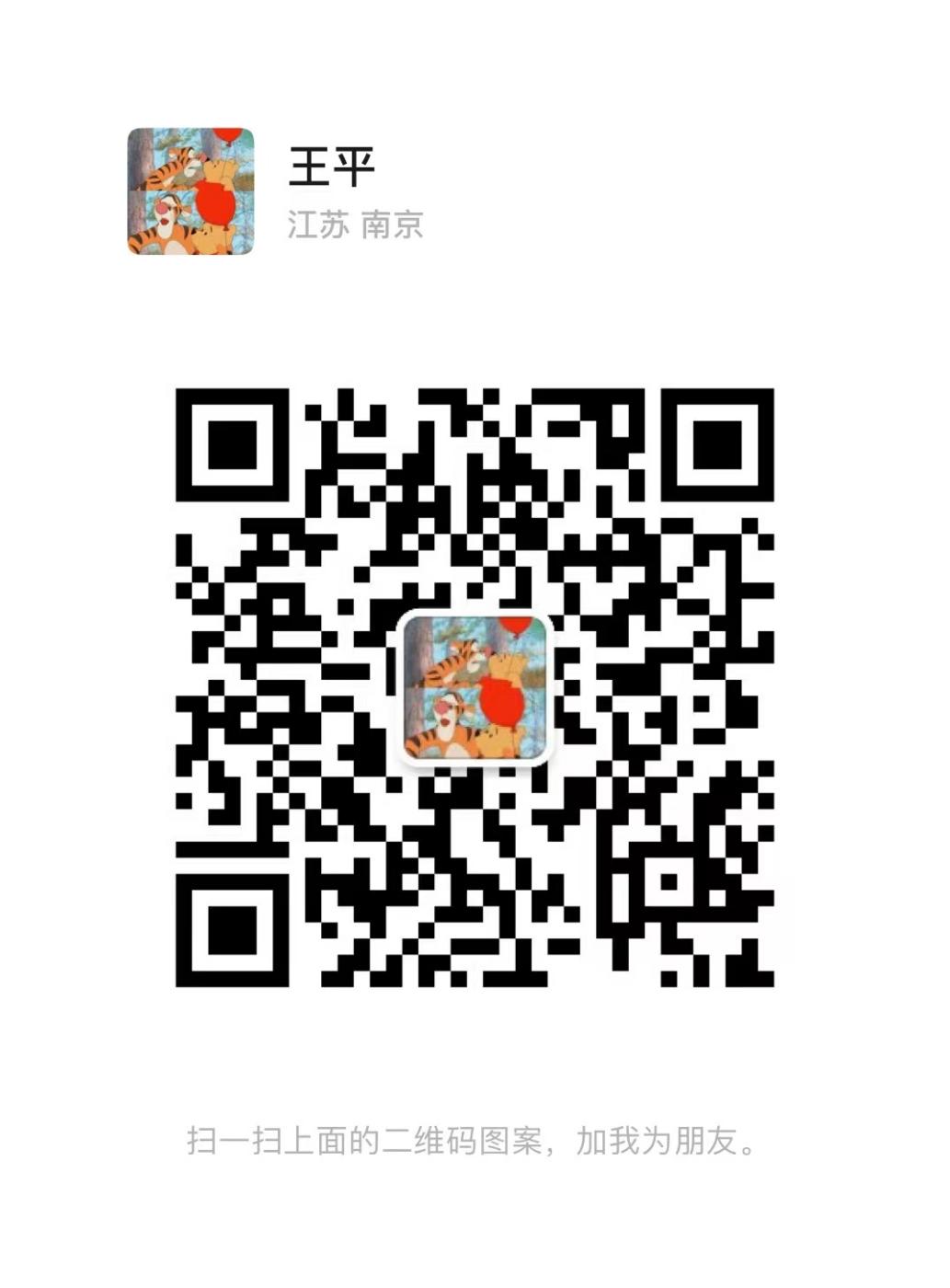 添加编辑微信，投稿咨询交流